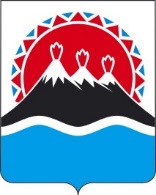              г. Петропавловск-КамчатскийПРАВИТЕЛЬСТВО ПОСТАНОВЛЯЕТ:	1. Внести в приложение к постановлению Правительства Камчатского края от 12.03.2018 № 104-П «Об утверждении Порядка предоставления единовременных компенсационных выплат в 2018-2020 годах отдельным медицинским работникам в Камчатском крае» следующие изменения:1) часть 1 изложить в следующей редакции:«1. Единовременные компенсационные выплаты в 2018-2020 годах предоставляются следующим медицинским работникам в возрасте до 50 лет, являющимся гражданами Российской Федерации, не имеющим не исполненных финансовых обязательств по договору о целевом обучении (за исключением медицинских организаций с укомплектованностью штата менее 60 процентов) и заключившим трудовой договор с медицинской организацией, подведомственной Министерству здравоохранения Камчатского края (далее соответственно - медицинская организация, министерство), на условиях полного рабочего дня с продолжительностью рабочего времени, установленной в соответствии со статьей 350 Трудового кодекса Российской Федерации (далее - медицинские работники):1) врачам, фельдшерам, прибывшим (переехавшим) на работу в сельские населенные пункты Камчатского края, либо рабочие поселки Камчатского края, либо поселки городского типа Камчатского края, либо города Камчатского края с населением до 50 тыс. человек, выполняющим трудовые функции на должностях, включенных в перечень вакантных должностей медицинских работников в медицинских организациях и их структурных подразделениях, при замещении которых осуществляются единовременные компенсационные выплаты  на очередной финансовый год (программный реестр должностей), утвержденный министерством;2) врачам, прибывшим (переехавшим) на работу в сельские населенные пункты Камчатского края, либо рабочие поселки Камчатского края, либо поселки городского типа Камчатского края в 2018 году.»;2) в части 2 после слова «министерством» дополнить словами «и медицинской организацией»;3) дополнить частью 2(1) следующего содержания:«2(1) Министерство вправе принимать решение о предоставлении медицинскому работнику единовременной компенсационной выплаты при наличии у него обязательств, связанных с целевым обучением (целевой подготовкой), при условии заключения им трудового договора с медицинской организацией, укомплектованность штата которой составляет менее                                 60 процентов.»;4) в части 7 слова «в течение 15 рабочих дней» заменить словами                              «в течение 30 рабочих дней»;5) в части 10:а) слова «медицинским работником и» заменить словами «медицинским работником,»;б) после слова «министерство» дополнить словами «и медицинской организацией»;в) слова «в течение 15 рабочих дней» заменить словами «в течение 30 рабочих дней»;2. Настоящее постановление вступает в силу по истечении 10 дней после дня его официального опубликования.Губернатор Камчатского края                                                           В.И. ИлюхинСОГЛАСОВАНО   Начальник отдела финансирования и своднойотчетности - главный бухгалтер       ______________                  Г.А. ПанкратоваНачальник отдела организационно- кадровой работы и наград		______________	        Р.Ф. ШарафутдиновДиректор ГБУ КК ФАЦ                    ______________                     Л.Э. КапанадзеЧуприна Ольга Михайловна +7 (4152) 204-272	СОГЛАСОВАНО:Министерство здравоохранения Камчатского края      Чуприна Ольга Михайловна, 8 (4152) 204-282П О С Т А Н О В Л Е Н И ЕПРАВИТЕЛЬСТВА КАМЧАТСКОГО КРАЯ№О внесении изменений в постановление Правительства Камчатского края от 12.03.2018                      № 104-П «Об утверждении Порядка предоставления единовременных компенсационных выплат в 2018-2020 годах отдельным медицинским работникам в Камчатском крае»Заместитель Председателя             Правительства Камчатского края       В.Б. ПригорневМинистр финансов Камчатского края              С.Л. ТечкоНачальник Главного правового управления Губернатора и Правительства Камчатского края              С.Н. ГудинМинистр здравоохранения   Камчатского края       Е.Н. Сорокина 